FORMULÁRIO DE COMENTÁRIOS E SUGESTÕESCONSULTA PÚBLICA N° 3/2017 – PERÍODO: 10/2/17 A 28/3/17NOME:___________________________________________________Este formulário deverá ser encaminhado à ANP para o endereço eletrônico: isencao02@anp.gov.br, fax (21) 2112-8509, ou diretamente no protocolo da ANP indicado no endereço constante no item 2.1 do Aviso da Consulta Pública.  (  ) agente econômico   (  ) consumidor ou usuário  (  ) agente econômico   (  ) consumidor ou usuário  (  ) agente econômico   (  ) consumidor ou usuário(  ) representante órgão de classe ou associação(  ) representante de instituição governamental(  ) representante de órgãos de defesa do consumidorConsulta Pública com vistas ao recolhimento de subsídios para análise de pedido de isenção de cumprimento de conteúdo local para o FPSO Piloto de Libra.Consulta Pública com vistas ao recolhimento de subsídios para análise de pedido de isenção de cumprimento de conteúdo local para o FPSO Piloto de Libra.Consulta Pública com vistas ao recolhimento de subsídios para análise de pedido de isenção de cumprimento de conteúdo local para o FPSO Piloto de Libra.Consulta Pública com vistas ao recolhimento de subsídios para análise de pedido de isenção de cumprimento de conteúdo local para o FPSO Piloto de Libra.DOCUMENTOPÁGINA DO PROCESSOCOMENTÁRIOSCOMENTÁRIOS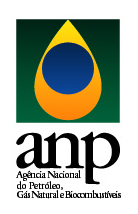 